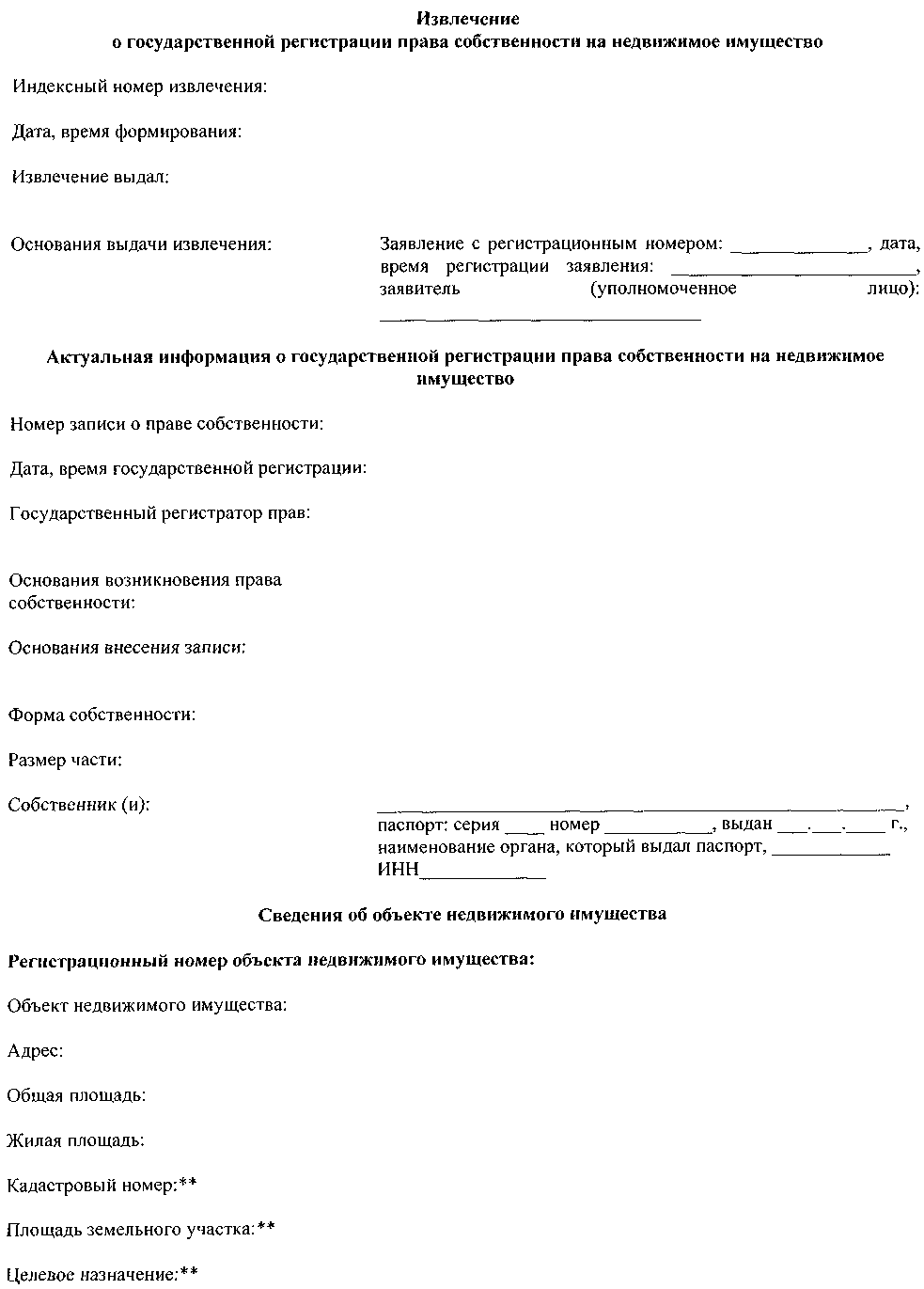 Номер, литера:Объект недвижимого имущества:Общая площадь:Жилая площадь:Номер, литера:Объект недвижимого имущества:Общая площадь:Жилая площадь:Номер, литера:Объект недвижимого имущества:Номер, литера:Объект недвижимого имущества:Номер, литера:Объект недвижимого имущества:Номер, литера:Объект недвижимого имущества:Государственный регистратор прав:Подпись:								—М. П.* - не заполняется, если объектом недвижимого имущества является квартира, встроенное нежилое помещениеит.п.:	„** - заполняется, если объектом недвижимого имущества является земельный участок.